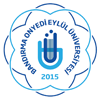 BANDIRMA ONYEDİ EYLÜL ÜNİVERSİTESİSOSYAL BİLİMLER ENSTİTÜSÜTEZ   DEĞİŞİKLİĞİ ÖNERİ FORMUDök. No: Sayfa No:1/1